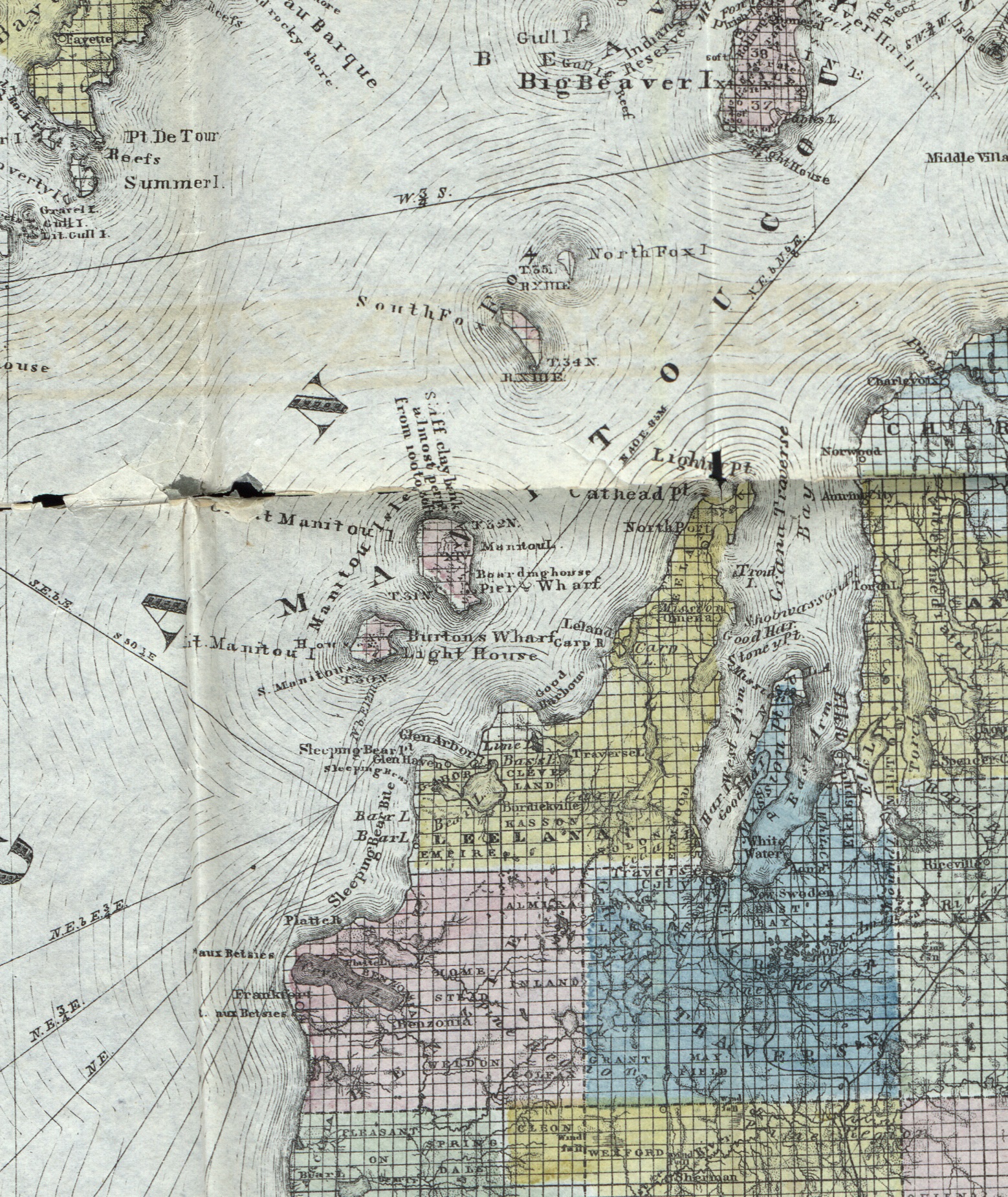 Hatcher: 1874-GT